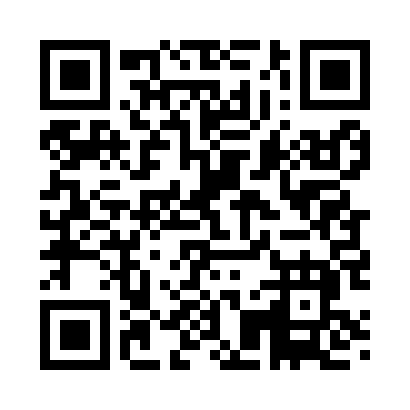 Prayer times for Admirals Walk, Georgia, USAWed 1 May 2024 - Fri 31 May 2024High Latitude Method: Angle Based RulePrayer Calculation Method: Islamic Society of North AmericaAsar Calculation Method: ShafiPrayer times provided by https://www.salahtimes.comDateDayFajrSunriseDhuhrAsrMaghribIsha1Wed5:306:421:235:018:059:172Thu5:296:411:235:018:069:183Fri5:286:401:235:018:079:194Sat5:276:391:235:018:079:205Sun5:266:381:235:018:089:216Mon5:246:371:235:018:099:227Tue5:236:371:235:018:099:228Wed5:236:361:235:018:109:239Thu5:226:351:235:018:119:2410Fri5:216:341:235:018:119:2511Sat5:206:341:235:018:129:2612Sun5:196:331:235:018:139:2713Mon5:186:321:235:018:139:2814Tue5:176:321:235:018:149:2915Wed5:166:311:235:018:159:2916Thu5:156:301:235:018:159:3017Fri5:156:301:235:018:169:3118Sat5:146:291:235:018:169:3219Sun5:136:291:235:018:179:3320Mon5:126:281:235:018:189:3421Tue5:126:281:235:018:189:3422Wed5:116:271:235:018:199:3523Thu5:106:271:235:018:209:3624Fri5:106:261:235:018:209:3725Sat5:096:261:235:018:219:3826Sun5:096:251:235:018:219:3827Mon5:086:251:235:018:229:3928Tue5:086:251:245:018:239:4029Wed5:076:241:245:028:239:4130Thu5:076:241:245:028:249:4131Fri5:066:241:245:028:249:42